     LOS NÚMEROS DEL 1 AL 5Objetivo de aprendizaje n° 6: Emplear los números para contar, identificar y cuantificar hasta el número 5 e indicar orden y posición de algunos elementos en situaciones cotidianas.Habilidad: Emplear los númerosObjetivo de aprendizaje n° 7: Representar números y cantidades hasta el 5 en forma concreta, pictórica y simbólica.Habilidad: Representar números y cantidades 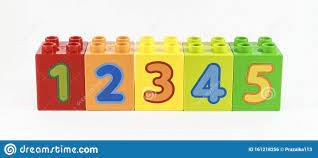                                        COLOREAR EL NÚMERO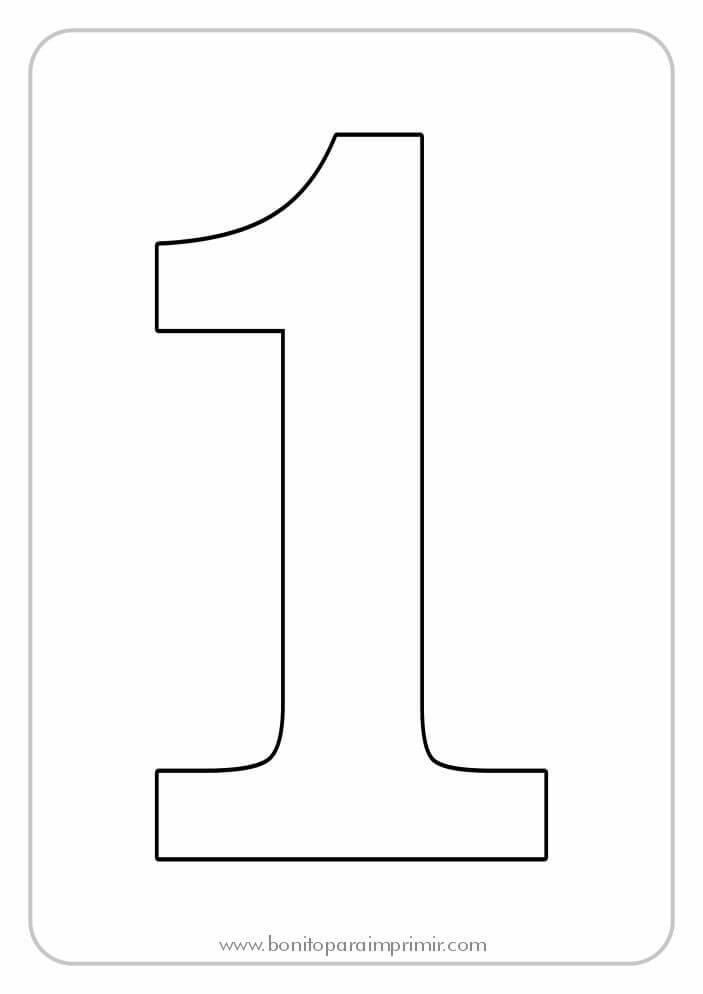                                    COLOREAR Y TRAZAR EL NÚMERO 2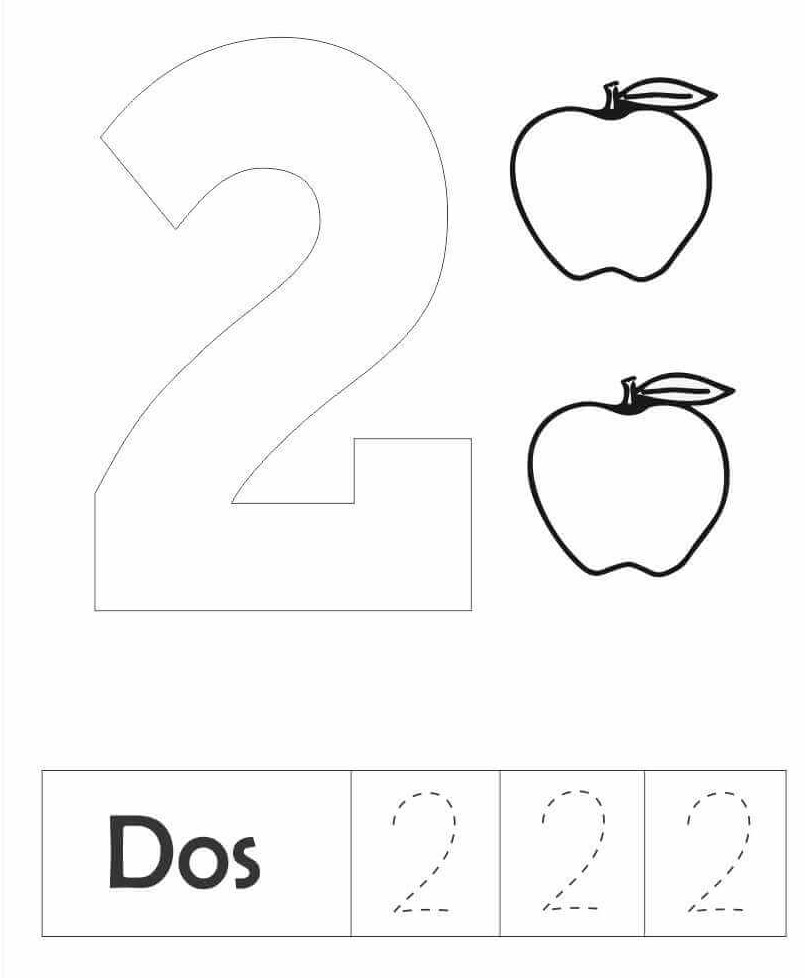                                    REMARCAR EL NÚMERO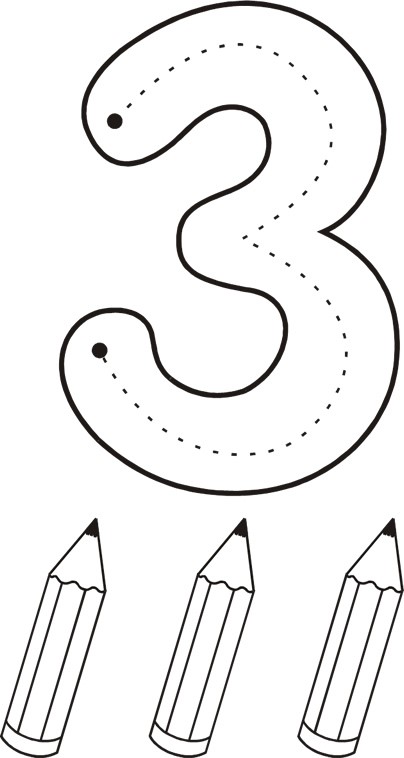                                 DIBUJA 4 ELEMENTOS Y REMARCAR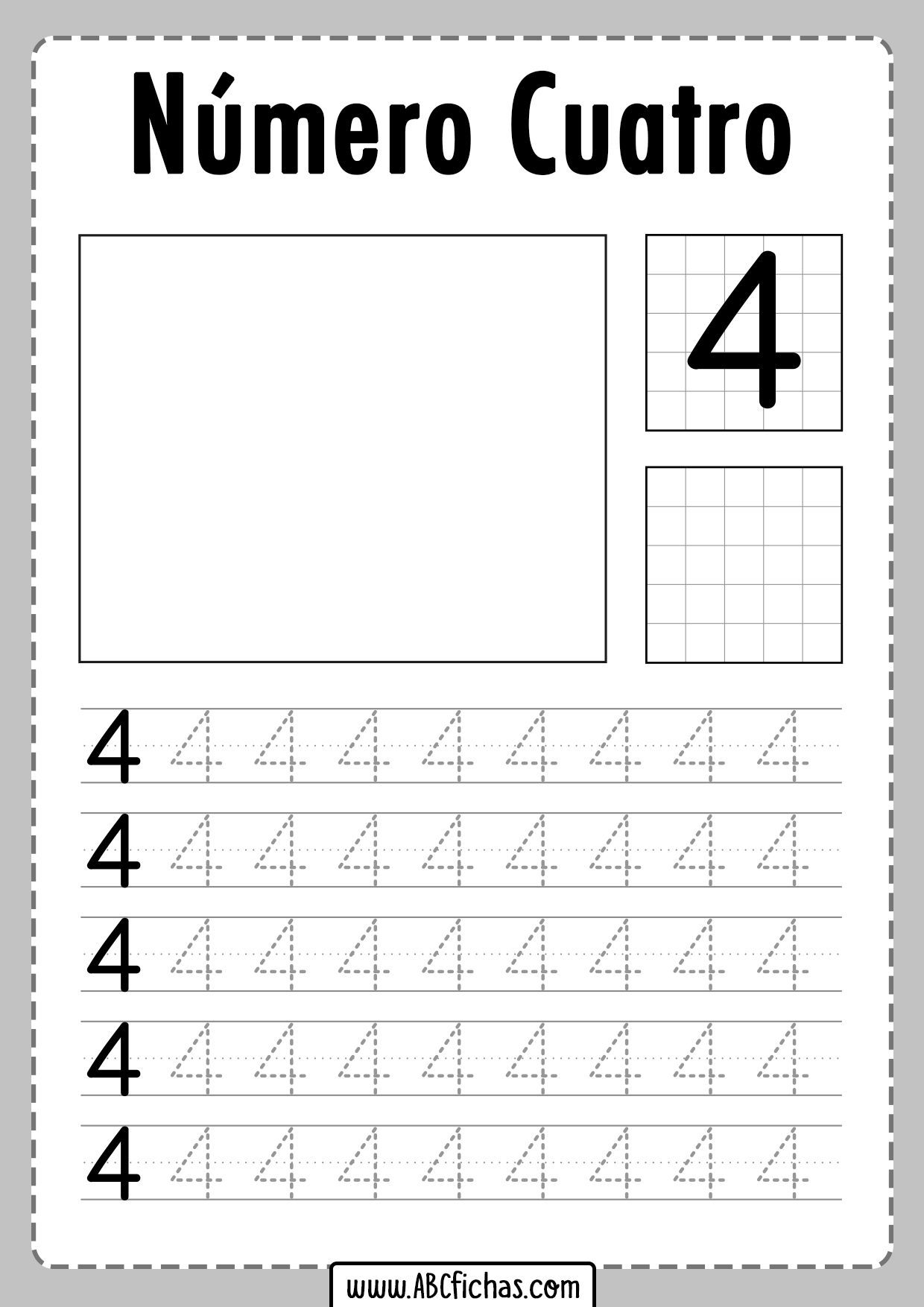                        PEGA LA CANTIDAD DE ELEMTOS QUE CORRESPONDAN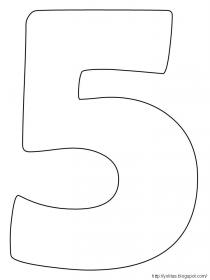                                           TRAZAR LOS NÚMEROS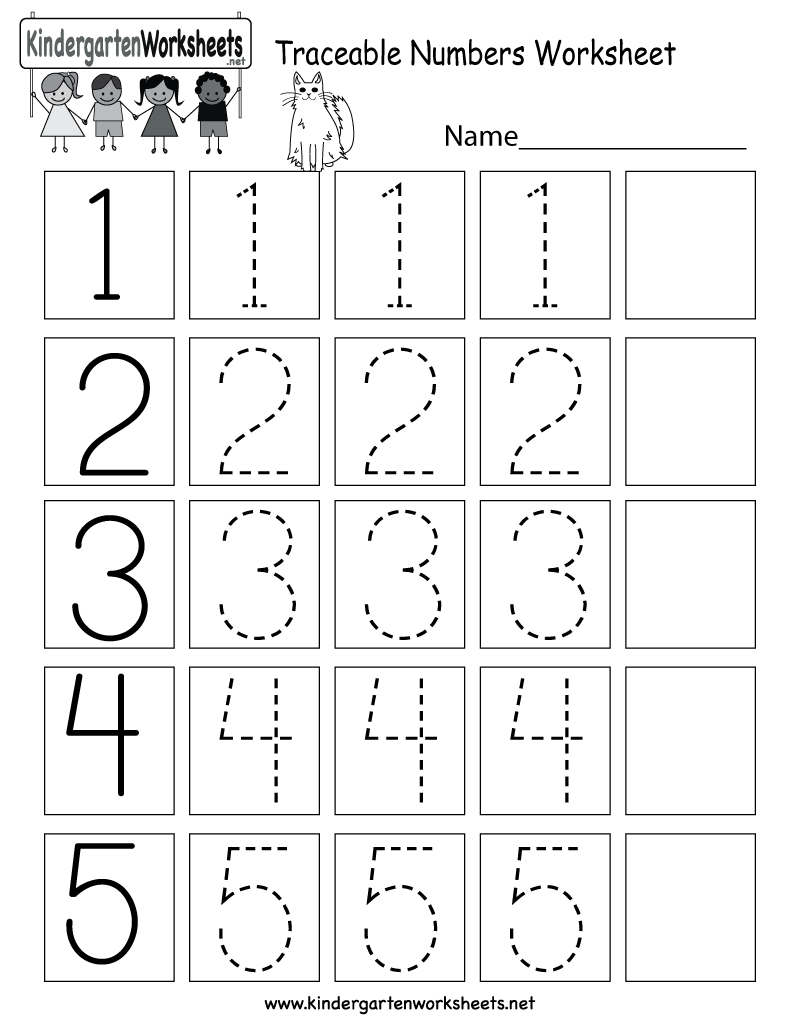                       PINTAR EL NÚMERO QUE CORRESPONDA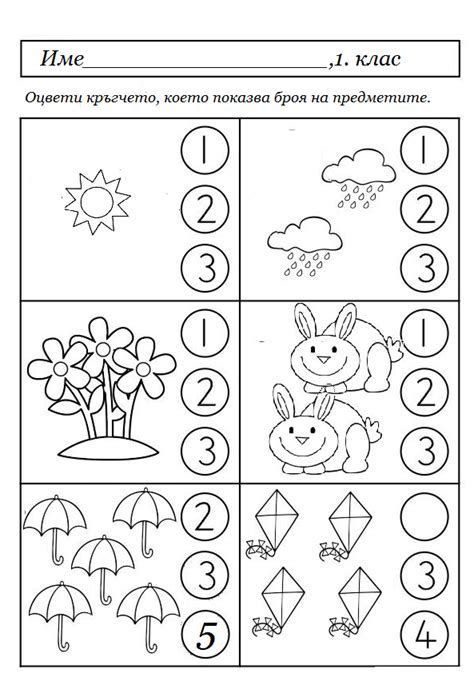                RECORTAR EL NÚMERO Y PEGAR DONDE CORRESPONDA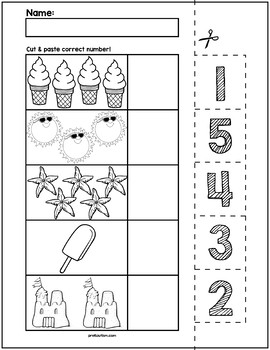 